.R TOE-TOUCHES, REVERSE GRAPEVINE, L TOE-TOUCHES, REVERSE GRAPEVINETOE STRUT V-STEP, STEP-PIVOT 1/4 LEFT, KICK-BALL CHANGETRAVELLING SWIVELS R,L, HEEL SWITCHES R,LSYNCOPATED SCISSORS FORWARD, RLR, LRL, STEP PIVOT 1/4 L X 2RepeatWho Put The Bomp In The Bah Bomp?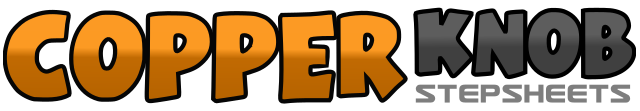 .......Count:32Wall:4Level:Intermediate.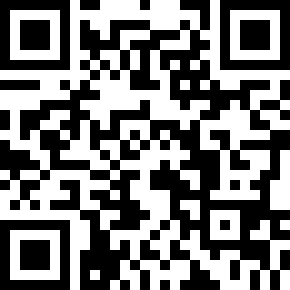 Choreographer:Val Saari (CAN) - April 2018Val Saari (CAN) - April 2018Val Saari (CAN) - April 2018Val Saari (CAN) - April 2018Val Saari (CAN) - April 2018.Music:Who Put the Bomp - Barry Mann : (iTunes)Who Put the Bomp - Barry Mann : (iTunes)Who Put the Bomp - Barry Mann : (iTunes)Who Put the Bomp - Barry Mann : (iTunes)Who Put the Bomp - Barry Mann : (iTunes)........1-2Tap RF toes to 1:00 twice3&4Cross-step RF behind left; Step LF left, Cross-step RF in front of L, hold5-6Tap LF toes to 11:00 twice7&8Cross-step LF behind R, Step RF right, Cross-step LF in front of R, hold1&2&Touch RF toe diagonally forward (1:00), Step heel down, Touch LF toe diagonally forward (11:00),Step heel down3&4&Touch RF toe behind to centre, Step heel down, Step LF toe beside R, Step heel down5-6Step RF forward, pivot 1/4left7&8Kick RF forward, Step RF together, Step LF together, hold1&2Swivel both heels to right, Swivel both toes to right, Swivel both heels to right, hold3&4Swivel both heels to left, Swivel both toes to left, Swivel both heels to left, hold5-6Touch R Heel forward on floor, Step RF beside L7-8Touch L Heel forward on floor, Step LF beside R1&2RF Step R, LF Recover, RF crosses LF and Hold (push and cross)3&4LF Step L, RF Recover, LF crosses RF and Hold (push and cross5-6Step RF forward, Pivot 1/4 turn left7-8Step RF forward, Pivot 1/4 turn left